CUSTOMER NOTICE : 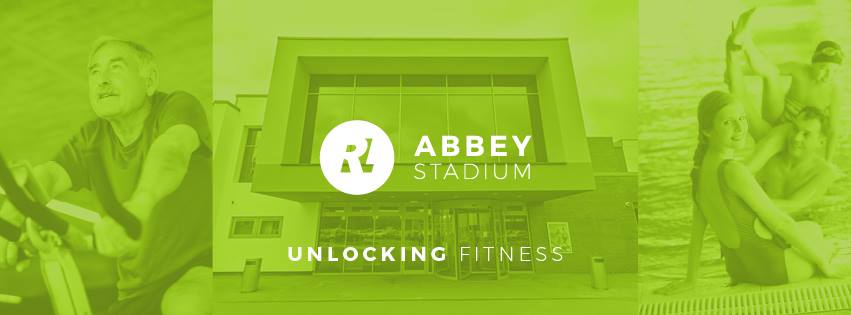 Local elections Thursday May 2nd and Friday 3rdDue to local election counting, there will be some disruption to activities and opening times at the Abbey Stadium on the above dates as follows :Thursday 2nd :Sports hall closed to public from 2pm.Whole centre closure from 9pm.Friday 3rd May  :Sports hall/ Both fitness suites and all classes cancelled and closed 6.45am – 6.00pm. These will re-open from 6pm on the day.Both pools will remain open as normal on Friday May 3rd.